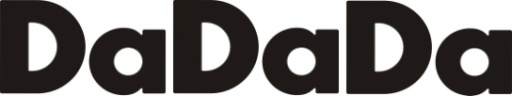 
Промо-партнёруDaDaDa предлагает сотрудничество по получению Вами постоянного пассивного денежного дохода.Суть: продвижение банковских карт аккредитованных в Независимой программе лояльности «Система поддержки покупателей DaDaDa» («Карты» и «DaDaDa»).Преимущества Карт DaDaDa:Получение без визита в банк и предъявления паспорта;Бесплатное обслуживание, в том числе снятие наличных в любом банкомате;Неограниченный до 100% стоимости покупок денежный кэшбэк за покупки по каталогу DaDaDa.ru;Алгоритм сотрудничества:Подписание договора по одному из видов сотрудничества:- СМИ – размещение рекламы карт DaDaDa в эфире за 0,5 процента от стоимости  покупок по Каталогу, оплаченных картами DaDaDa;- WEB (соц. сети) – размещение постов DaDaDa c реферальной ссылкой за 0,5-10 процентов от стоимости покупок по Каталогу, оплаченных картами DaDaDa, зарегистрированными клиентами после перехода со страницы вашего web-ресурса;- Агент – распространение карт среди новых клиентов за 0,5-10 процентов от стоимости покупок по Каталогу, оплаченных распространенными картами DaDaDa,  плюс единовременный гонорар за распространение каждой карты от 75 руб. Контроль за финансовыми взаимоотношениями сотрудничества Вы можете осуществлять самостоятельно в режиме реального времени в «Личном кабинете».dogovor@dadada.ru88002221582